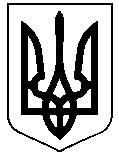 РЕШЕТИЛІВСЬКА МІСЬКА РАДАПОЛТАВСЬКОЇ ОБЛАСТІВИКОНАВЧИЙ КОМІТЕТРІШЕННЯ30 квітня 2024 року                     м. Решетилівка                                      №80Про затвердження висновку щодо визначення місця проживання малолітньої дитиниКеруючись ст. 34 Закону України „Про місцеве самоврядування в Україні”, на підставі ст.ст. 17, 19, 141, 160, 161 Сімейного  кодексу України, ст.18 Закону України „Про охорону дитинства”, п.72 Порядку провадження органами опіки та піклування діяльності, пов’язаної із захистом прав дитини, затвердженого постановою Кабінету Міністрів України від 24.09.2008 № 866, на виконання ухвали Решетилівського районного суду Полтавської області від 09.02.2024, справа № 546/75/24, враховуючи рішення комісії з питань захисту прав дитини від 29.04.2024, виконавчий комітет Решетилівської міської радиВИРІШИВ:Затвердити висновок щодо визначення місця проживання малолітніх дітей Болюбаша Вадима Віталійовича, 10.09.2010 року народження, Болюбаш Віолєтти Віталіївни, 29.07.2012 року народження (додається).Секретар міської  ради                                                            Тетяна МАЛИШВисновоквиконавчого комітету Решетилівської міської ради, як органу опіки та піклування про визначення місця проживання  малолітніх дітейГромадянкою Гирман Анастасією Валеріївною, подано позов до Решетилівського районного суду Полтавської області про визначення місця проживання дітей та стягнення аліментів на утримання 31.01.2024, справа № 546/75/24. Відповідно до п.5. ст. 19 Сімейного кодексу України орган опіки та піклування подає суду письмовий висновок щодо розв’язання спору на підставі відомостей, одержаних у результаті обстеження умов проживання дитини, батьків, інших осіб, які бажають проживати з дитиною, брати участь у її вихованні, а також на підставі інших документів, які стосуються справи.Встановлено, що 31.07.2010 Кіровською сільською радою Полтавського району Полтавської області було зареєстровано шлюб Болюбаша Віталія Миколайовича та Гирман (Болюбаш) Анастасії Валеріївни. Сімейні відносини не склалися і рішенням Великобагачанського районного суду Полтавської області шлюб було розірвано 15.11.2017.Під час спільного проживання та перебування в шлюбі у громадян народилися діти – Болюбаш Вадим Віталійович, 10.09.2010 року народження (свідоцтво про народження серія І-КЕ, № 272660, видане повторно Великобагачанським районним відділом державної реєстрації актів цивільного Головного територіального управління юстиції у Полтавській області 17.05.2018), Болюбаш Віолєтти Віталіївни, 29.07.2012 року народження (свідоцтво про народження серія І-КЕ, № 160538, видане виконавчим комітетом Матяшівської сільської ради Великобагачанського району Полтавської області 27.08.2012).Під час розірвання шлюбу між батьками дітей не виникало спору про визначення місця проживання, син проживав з батьком, донька проживала з матір’ю. Деякий час хлопчик проживав з бабою та дідом в іншому населеному пункті, а не зі своїм батьком.Відповідно до довідки виконавчого комітету Решетилівської міської ради від 09.08.2023 № 01.3-20/568, Гирман Анастасія Валеріївна, 13.05.1992 р.н., зареєстрована за адресою: вул. Привокзальна, 12, кв. 2, с-ще Покровське Полтавського району Полтавської області, фактично проживає за адресою: вул.. Привокзальна, 12, кв. 1, с-ще Покровське Полтавського району Полтавської області, разом з чоловіком Гирман Андрієм Андрійовичем, 1970 р.н. та дітьми: Болюбашем Вадимом Віталійовичем, 10.09.2010 року народження, Болюбаш Віолєттою Віталіївною, 29.07.2012 року народження, Гирман Орестом Андрійовичем, 31.05.2023 року народження.Комісією проведено обстеження умов проживання дітей за адресою: вул. Привокзальна, 12 кв. 1, с-ще Покровське, Полтавського району, Полтавської області, що підтверджується відповідним актом від 12.03.2024. Квартира складається з 2 кімнат, загальною площею 72 м2. Квартира опалюється твердопаливним котом, є газопостачання, електрифікована, є водопостачання та водовідведення. Кімнати повністю умебльовані та обладнані сучасною технікою, санітарний стан помешкання добрий. Діти мають окремі спальні місця, забезпечені сезонним одягом та взуттям, сучасною технікою для дистанційного навчання. Висновком комісії зазначено, що для дітей створені всі умови для повноцінного проживання, виховання та розвиткуНачальником служби Гмирею Ю.А. в присутності психолога Центру надання соціальних послуг Решетилівської міської ради Мовчан О.В. 26.03.2024 проведена бесіда з Вадимом та Віолєттою для з’ясування їх думки стосовно даного спору. Діти зазначили, що вони хочуть проживати разом, тому що скучають одне за одним, коли проживають окремо. Вадим виокремив, що з дідом і бабою йому подобається проживати теж, але з мамою краще. Таким чином, діти вказали, що хочуть проживати разом з матір’ю Гирман Анастасією Валеріївною.Питання про визначення місця проживання малолітньої дитини розглядалося на засіданні комісії з питань захисту прав дитини при виконавчому комітеті Решетилівської міської ради 29.04.2024. На засіданні комісії був присутній батьки дітей: Болюбаш Віталій Миколайович та Гирман Анастасія Валеріївна, які пояснили своє бачення вирішення даного спору. Також був заслуханий малолітній Болюбаш Вадим Віталійович, який підтвердив своє рішення проживати разом з матір’ю. Батько дітей Болюбаш.В.М. зазначив, що він ніколи не претендував на проживання з ним  доньки Віолєтти, а стосовно рішення сина - він поважає думку сина та не заперечує щодо визначення місця проживання дітей разом з їх матір’ю Гирман Анастасією Валеріївною Ст. 9 Конвенції ООН „Про права дитини” передбачає випадки, в яких дитина може бути розлучена батьками чи з одним із батьків, до таких ситуацій відноситься  розірвання шлюбу між батьками та проживання окремо.Згідно ч. 2  ст. 160 Сімейного кодексу України місце проживання дитини, яка досягла десяти років, визначається за спільною згодою батьків та самої дитини. Малолітні діти були опитані та висловили бажання і надалі проживати разом з матір’ю Гирман А.В.Відповідно до Принципу 6 Декларації  прав дитини від 20.11.1959 року дитина для повного і гармонійного розвитку її особи потребує любові і розуміння. Вона повинна, якщо це можливо, зростати під опікою і відповідальністю своїх батьків і, в усякому разі, в атмосфері любові і моральної та матеріальної забезпеченості; малолітню дитину не слід, крім тих випадків, коли є виняткові обставини, розлучати зі своєю матір'ю.  Враховуючи вищевикладене та виходячи з інтересів малолітніх дітей,  виконавчий комітет Решетилівської міської ради, як орган опіки і піклування вважає доцільним визначити місце проживання дітей: Болюбаша Вадима Віталійовича, 10.09.2010 року народження, Болюбаш Віолєтти Віталіївни, 29.07.2012 року народження разом з матір’ю Гирман Анастасією Валіріївною за адресою: вул.Привокзальна, 12, кв.1, с-ще Покровське  Полтавського району Полтавської області.ЗАТВЕРДЖЕНОрішення виконавчого комітетуРешетилівської міської ради    30 квітня 2024  року №80